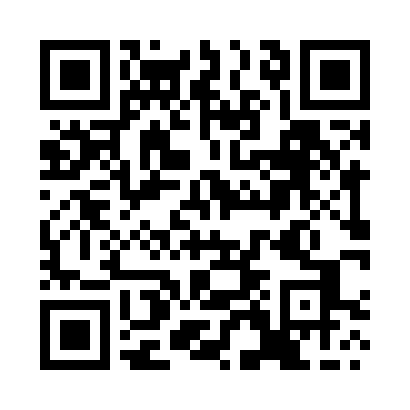 Prayer times for Valoura, PortugalMon 1 Apr 2024 - Tue 30 Apr 2024High Latitude Method: Angle Based RulePrayer Calculation Method: Muslim World LeagueAsar Calculation Method: HanafiPrayer times provided by https://www.salahtimes.comDateDayFajrSunriseDhuhrAsrMaghribIsha1Mon5:377:131:346:047:569:262Tue5:357:111:346:047:579:273Wed5:337:091:336:057:589:284Thu5:317:081:336:067:599:305Fri5:297:061:336:078:009:316Sat5:277:041:326:078:019:327Sun5:257:031:326:088:029:348Mon5:247:011:326:098:049:359Tue5:226:591:326:098:059:3710Wed5:206:581:316:108:069:3811Thu5:186:561:316:118:079:3912Fri5:166:541:316:128:089:4113Sat5:146:531:316:128:099:4214Sun5:126:511:306:138:109:4415Mon5:106:501:306:148:119:4516Tue5:086:481:306:148:129:4717Wed5:066:471:306:158:139:4818Thu5:046:451:296:168:149:4919Fri5:026:441:296:168:159:5120Sat5:006:421:296:178:179:5221Sun4:586:411:296:188:189:5422Mon4:566:391:296:188:199:5523Tue4:546:381:286:198:209:5724Wed4:526:361:286:198:219:5825Thu4:506:351:286:208:2210:0026Fri4:486:331:286:218:2310:0127Sat4:476:321:286:218:2410:0328Sun4:456:311:286:228:2510:0529Mon4:436:291:276:238:2610:0630Tue4:416:281:276:238:2710:08